T.C.KÜTAHYA SAĞLIK BİLİMLERİ ÜNİVERSİTESİ BİSİKLET KULLANIM YÖNERGESİI. BÖLÜM Genel HükümlerAMAÇMadde 1- Bu yönergenin amacı Sağlık Bakanlığı’ nın yürüttüğü “Fiziksel Aktiviteyi Teşvik Projesi” kapsamında Üniversitemize kazandırılan bisikletlerden öğrenci ve personelimizin yararlanma usul ve esasları ile bunları uygulamaya ilişkin hususları düzenlemektir. KAPSAM Madde 2- Bu yönerge, Kütahya Sağlık Bilimleri Üniversitesi’ ne ait bisikletlerin öğrenci, personel ve personel yakınları tarafından kullanımına yönelik verilecek olan hizmet ile ilgili usul ve esasları kapsar. DAYANAK Madde 3- Bu yönerge, 13.10.1983 Tarih ve 2918 Sayılı Karayolları Trafik Kanunu, Karayolları Trafik Yönetmeliği, Çevre ve Şehircilik Bakanlığının Teşkilat ve Görevleri Hakkında 644 Sayılı KHK nin 2. maddesi ile 2547 sayılı Yükseköğretim Kanunu’ nun 2880 sayılı yasa ile değişik 47. maddesi uyarınca Sağlık, Kültür ve Spor Daire Başkanlığı’ nın yürüteceği hizmetleri düzenleyen 3 Şubat 1984 tarih ve 18301 sayılı Resmi Gazete’ de yayınlanan Yükseköğretim Kurumları Mediko-Sosyal, Sağlık, Kültür ve Spor Daire Başkanlığı Uygulama Yönetmeliği hükümlerine dayanılarak hazırlanmıştır. TANIMLAR Madde 4- (1) Bu Yönergede geçen; Başkanlık: Sağlık Kültür ve Spor Daire Başkanlığını, Öğrenci: Kütahya Sağlık Bilimleri Üniversitesinde ilgili dönemde kayıtlı öğrencileri, Personel:Üniversitede çalışanları; Üniversitede, Yükseköğretim Personel Kanunu ile Devlet Memurları Kanunu'na göre çalışan personeli Personel Yakını: Üniversitede görev yapan personelin 1. derece yakınlarını, Rektörlük: Kütahya Sağlık Bilimleri Üniversitesi Rektörlüğünü, Üniversite: Kütahya Sağlık Bilimleri Üniversitesini, Yetkili Amir: Kütahya Sağlık Bilimleri Üniversitesi Rektörünü, Yönerge: Kütahya Sağlık Bilimleri Üniversitesi Bisiklet Kullanım Yönergesini, Bisiklet: Tekerleği olan üzerinde bulunan insanın adale gücü ile pedalı döndürülmek suretiyle hareket eden motorsuz aracı, Bisiklet Kullanıcısı: Bisikleti idare den kullanıcıyı, Bisiklet Parkı: Bisikletlerin teslim alınması ve teslim edilmesini sağlayan üniteleri, Bisiklet Yolu: Bisikletlerin izleyeceği güzergâhı,  İç Paydaş : Bisiklet kullanıcısı öğrencileri ile Sağlık Kültür ve Spor Daire Başkanlığı Personelini. Dış Paydaş : Üniversitemiz Akademik ve İdari Birimlerini. Yerleşke: Kütahya Sağlık Bilimleri Üniversitesi yerleşkelerini ifade eder. II. BÖLÜMYönetim EsaslarıMadde 5- Bisikletlerin kullanımına ilişkin işlemler bu Yönergede öngörülen usul ve esaslar dâhilinde Yetkili Amirin denetimi altında Başkanlık tarafından Şube Müdürlüğü aracılığıyla yürütülür. Madde 6- Bisikletlerin hizmete sunulmasında görevlendirilecek olan personelin sayısı, görev, yetki ve sorumlulukları verilecek hizmetin kapasitesi dikkate alınarak Başkanlık tarafından belirlenir. Madde 7- Bisikletlerin faal olarak kullanılabilmesi için taşınır kayıt işlemlerinin ve gerekli olan her türlü bakım ve onarım iş ve işlemleri ilgili mevzuat kapsamında Başkanlık tarafından yaptırılır. TUTULACAK KAYITLAR VE KULLANILACAK FORMLAR Madde 8- Bisikletlerin öğrenci, personel ve personel yakınlarının hizmetine sunulması için öğrenci/personel kimliklerinin görevliye ibrazı ile işbu yönerge kural ve esaslarına uyulacağına dair “Bisiklet Teslim Formu” nun kullanıcı ve görevli personel tarafından imzalanarak kayıt altına alınması zorunludur. III. BÖLÜMYararlanma Usul ve EsaslarıYARARLANMA ŞEKİL VE SÜRELERİ Madde 9- (1) Bisiklet kullanım süresi 24 saattir. Kullanım süresi sonunda bisikletlerin, Başkanlık tarafından belirlenen istasyonlara bisiklet kullanıcısı tarafından sağlam ve eksiksiz olarak teslim edilmesi zorunludur. 24 saatlik bisiklet kullanım süresinin yenilenmesinin talep edilmesi halinde, bisikletin görevliye kontrol ettirilmesi ve kayıt yenileme işlemlerinin yapılması zorunludur. (2) Öğrenciler, personel ve personel yakınları bisikleti almak için öğrenci/personel kimliklerini görevliye ibraz ederek, işbu Yönerge kural ve esaslarını kabul ettiklerine dair Bisiklet Teslim Tutanağını imzalandıktan sonra bisikletleri ücretsiz olarak teslim alabilirler. (3) Öğrenci ya da personel, bisikleti ancak kendi adına alabilir. Bir başka kişi adına bisiklet alınması ve işlem yapılması yasaktır. Öğrenci ya da personel, kendi kullanımı için sadece 1 adet bisiklet alabilir. Ancak ilgili personelin onayının alınmasından sonra, personel yakınları bu sayı sınırlamasına tabi olmaksızın bisiklet alabilir. Bu durumda tüm sorumluluk ilgili personele aittir. (4) Bisikleti teslim alan öğrenci ya da personel, bisikletin güvenliğinden sorumlu olup bisikletin kaybolması ya da zarar görmesi halinde, meydana gelen tüm zararı tazmin etmekle yükümlüdür. Kaybolan bisikletten bisikleti teslim alan kullanıcı sorumludur ve kaybolan bisikletin değerini ödemek ya da yerine yenisini alıp teslim etmekle yükümlüdür. (5) Öğrenci/personel teslim aldığı bisikleti belirlenen tarihte ve saatte tüm aksesuarları ile eksiksiz, sağlam ve çalışır durumda teslim etmek zorundadır. Bisikletler kullanıcı tarafından üçüncü bir şahsa ödünç verilemez, kiralanamaz veya satılamaz. Bu tür durumlardan doğabilecek her türlü sorumluluk bisikleti teslim alan kullanıcıya aittir. İBRAZ EDİLECEK BELGELER Madde 10- Bisikletlerden yararlanmak isteyen kişilerin, görevliye kimliklerini ibraz etmeleri zorunludur. ÜCRET Madde 11- “Fiziksel Aktiviteyi Teşvik Projesi” kapsamında kullanıma sunulan bisikletlerden kullanım ücreti talep edilmeyecektir. IV. BOLÜMBisiklet Kullanıcılarının Uyması Gereken KurallarSÜRÜŞ KURALLARI VE GÜVENLİK Madde 12- (1) Bisikletler, Üniversitemiz kampüsü dışına çıkartılmayacak olup kampüsümüz içindeki bisiklet yolu ve ilgili trafik düzenlemeleri doğrultusunda kullanılacaktır. Ayrıca Yönerge ekinde sunulan Bisikletliler Derneğinin “Şehirlerde Güvenli Bisiklet Kullanma Kılavuzu” kurallarına uyulması gerekmektedir. Bisiklet kullanım kaskı kullanımı zorunlu olup, hijyen nedenleri ile, kullanılıp kullanılmamasındaki sorumluluk da kullanıcıya aittir. Öğrencilerin ve personellerin “Şehirlerde Güvenli Bisiklet Kullanma Kılavuzu” kurallarına uymamaları ve bisiklet ve bisiklet sürmekten kaynaklı meydana gelebilecek yaralanmalar, kazalar, ölüm ve her türlü maddi, manevi zararlardan kullanıcı sorumlu olup Üniversite ve Başkanlık sorumlu tutulamaz. (2) Bisiklet kullanıcıları diğer sürücüler gibi tüm trafik işaretleri, sinyal ve trafik kurallarına uymak zorundadırlar. (3) Bisikletler hiçbir şekilde yerleşke dışına çıkarılamaz. (4) Bisiklet kullanıcısı, sürüşe başlamadan önce bisikletin frenlerini, lastiklerini ve diğer önemli parçalarını kontrol etmelidir. Kullanıma uygun olmayan herhangi bir sorunu varsa bisikleti almamalı, yola çıkmamalı ve 0 (274) 260 00 43-44-45-46 (dahili 1135) no.lu telefona bildirmelidir. (5) Kütahya Sağlık Bilimleri Üniversitesi yerleşkesinde YAYALARIN GEÇİŞ ÜSTÜNLÜĞÜ vardır. Araçların yaya geçitlerinin gerisinde tam olarak durması ve geçmek isteyen yayalara yol vermesi zorunludur. (6) Delinatör ile ayrılmış bisiklet yolu dışına çıkılmamalıdır. (7) Yoğun rüzgâr veya fırtınalı havalarda kullanılmamalıdır. (8) Alkol ve/veya bağımlılık yapan hap etkisi altında olanlar bisiklet kullanmamalıdırlar. (9) Bisikletlere birden fazla kişi binilmemelidir. (10) Bisikletle yük ve eşya taşınamaz. (11) İki el direksiyonda bulunmadan bisiklet sürülmemeli ve akrobatik hareketler yapılmamalıdır. (12) Seyir halinde iken telefonla konuşulmamalıdır. (13) Mümkün olduğunca yüksek görünürlükte giysiler giymeyi tercih edilmelidir. (14) Kask takmak zorunlu olup, güvenlik ekipmanlarını (kask, dizlik, eldiven vb.) kullanmanız tavsiye edilir. (15) Bisiklet kullanırken kulaklık kullanılması yol güvenliği açısından tehlike oluşturduğu için yasaktır. (16) Bisiklet kullanıcılarının trafik akışı ile uyumlu tek yönlü bisiklet yolunu kullanarak seyahat etmeleri zorunludur. Trafik akışına ters yönde bisiklet kullanılamaz. (17) Diğer kullanıcılara engel olacak ya da tehlikeye sokacak şekilde bisiklet yolunda durulamaz. (18) Kavşaklara yaklaşırken yavaşlayıp manevra kontrollü bir şekilde tamamlanmalıdır. (19) Bisiklet kullanıcıları otobüs duraklarında yayalara yol vermek zorundadırlar. (20) Bisikletliyi ya da yayayı geçerken, onlara seslenilmeli veya zil ile haber verilmelidir. (21) Bisikletiniz sürekli kontrolünüzde olmalıdır. Yokuş aşağı hızlanmalar, ani dönüş ve sapmalar yapılmamalıdır. (22) Yol kenarında park etmiş ve yakın mesafede duraklama yapmış araçların dikkatsiz kapı açılışlarına karşı hazırlıklı ve dikkatli olunmalıdır. (23) Zorunda kalınmadıkça ani frenlerden kaçınılmalıdır. (24) Bisikletler duraklar haricinde park edilmemeli veya bırakılmamalıdır. (25) Bisikletlere müdahalelerde bulunulmamalı ve başkaca tadilatlar yapılmamalıdır. (26) Bisikletin kullanımından doğan aşınma, eskime, yıpranma ve benzeri haller dışında; kasten veya ağır ihmal sonucu bisikletin bütünlüğüne zarar verenler, bu sorumluluk sınırı diğer insan veya maddelere vermiş olduğu hasarları da kapsayacak şekilde idarece belirlenecek masrafları peşinen kabullenmiş sayılır. KIYMETLİ EŞYA Madde 13- Yanlarında para, ziynet, kıymetli evrak, mücevher ve bunun gibi kıymetli eşya bulunan kimseler bisiklet kullanımında bu eşyalarını görevliye emanet edemezler. Bu eşyaların muhafazasının sorumluluğu kişinin kendisine aittir ve bisiklet sürüşü esnasında oluşabilecek kayıplarından kendisi sorumludur. USULLERE UYMAYANLAR HAKKINDA YAPILACAK İŞLEM Madde 14- Bu Yönerge ve Yetkili Amirce yukarıdaki maddelere göre tespit olunan hususlara uymayanlar hakkında, Daire Başkanlığınca görevlendirilen personel tarafından düzenlenen tutanak Yetkili Amire intikal ettirilir. Yetkili Amir tarafından ilgili şahsın kullanımında bulunan bisiklete el konulur, işlenen fiilin durumuna göre kişi bisiklet kullanımından men edilir ve varsa zarar tazmin ettirilir, hakkında ilgili mevzuat uyarınca işlem yapılır. YARARLANANLARIN ŞİKÂYET VE ÖNERİLERİ Madde 15- Bisiklet kullanımı ile ilgili şikâyetler ve öneriler sözlü ya da yazılı olarak Başkanlığa bildirilir. İzleme ve Güncelleme Madde 16- Bisiklet kullanım hizmeti ile ilgili olarak; basılı ve dijital kanallardan alınan geri bildirimler Sağlık Kültür Spor Daire Başkanlığınca her gün takip edilir. Yönerge değişikliği gerektirecek acil iyileştirmeler hemen, acil olmayan durumlarda ise yönerge değişikliği her yıl Haziran ayının ikinci haftasında Daire Yönetim Kurulunca değerlendirilir ve değişiklik önerisi üzerinde gerekli hukuki incelemeler yapıldıktan sonra Haziran ayı sonunda yapılacak Üniversite Senatosuna sunulur. DİĞER HUSUSLARMadde 17- Bu Yönergede yer almayan hususlarda yapılacak uygulamaya ilişkin esaslar, yürürlükteki mevzuata ve bu Yönergeye aykırı olmamak kaydıyla Yetkili Amir tarafından belirlenir. SORUMLULUK Madde 18- İşbu Yönerge kapsamında hizmete sunulan bisikletlerin kullanımının bu Yönerge esasları dâhilinde idaresinden, Kütahya Sağlık Bilimleri Üniversitesi Rektörlüğü sorumludur. YÜRÜRLÜK Madde 19- Bu Yönerge Kütahya Sağlık Bilimleri Üniversitesi Senatosunun 07.01.2020 tarih ve 03/01 sayılı kararı ile kabul edilerek yürürlüğe girmiştir. Yürütme Madde 20- (1) Bu Yönerge hükümlerini Kütahya Sağlık Bilimleri Üniversitesi Rektörü yürütür.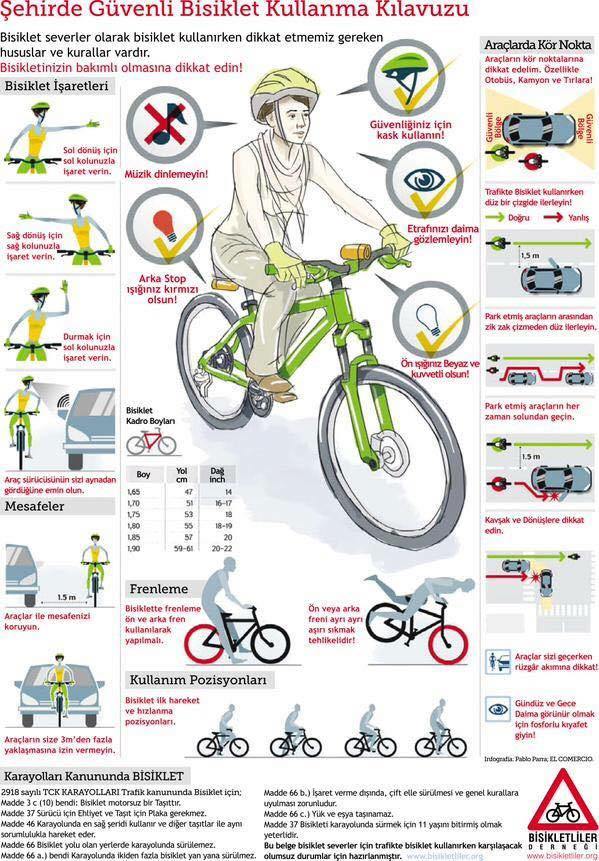 